Будь ярче на дороге, световозвращатели спасают жизнь!Дорога это опасный участок для пешехода, требующий внимательности и соблюдения правил безопасности. А пешеход это самая незащищенная категория участников дорожного движения. Каждый день на дорогах нашей страны фиксируется многочисленное количество наездов на пешеходов, преимущественно в темное время суток.Каждый тринадцатый пострадавший в ДТП – это по-прежнему ребёнок.Глаз человека в тёмное время, может воспринять всего 5% того, что он без труда различает днём. Это и является причиной подавляющего большинства дорожных аварий, происходящих на дорогах в сумерки и ночью. Водитель слишком поздно замечает перебегающего проезжую часть человека. Но когда на одежде присутствуют хоть какие-либо световозвращающие элементы (полосы либо шевроны), пешеход становится в 3 раза заметнее водителю, что даёт ему возможность своевременно среагировать. Детская безопасность на дороге на 90% зависит от внимательности родителей и личной ответственности за своего ребенка. Научить ребенка элементарным правилам поведения на дороге и позаботиться о наличии на верхней одежде светоотражающих элементов это задача родителей, с которой не каждый справляется.Всегда нужно помнить, что с наступлением темноты дальность видимости пешехода значительно снижается по сравнению со светлым временем суток. В темное время суток при движении с ближним светом фар водитель замечает пешехода со световозвращающим элементом с расстояния 130 – 140 метров, когда без него – в лучшем случае с расстояния 25 – 40 метров. Световозвращающие элементы призваны сделать пешеходов более заметными на дороге и пасмурным днём, и ночью. Многие производители детской одежды заботятся не только о красоте и удобстве своей продукции, но и о безопасности юного пешехода, используя световозвращающие элементы: рисунки на куртках, вставные полоски и т.д. Поэтому, если на одежде вашего ребенка не присутствуют световозвращающие элементы стоит позаботиться о том, чтобы их приобрести.Чтобы ребенок на дороге был более заметным световозвращающие элементы должны быть распределены по всему телу, со всех сторон. Специалисты советуют носить, как минимум, два световозвращателя, как с правой, так и с левой стороны. Световозвращающие элементы на одежде позволят снизить риск остаться незамеченным и защитят вашего ребенка от попадания в ДТП. Чем больше световозвращающих элементов, тем заметнее ребенок на дороге.Уважаемые родители, будьте внимательны к безопасности ваших детей на дороге! Инспектор по пропаганде ОГИБДД Алена ТатариноваНа фото наглядно видно, как цвет одежды влияет на безопасность пешехода. На обеих фотографиях есть ребенок, но в первом случае на нем желтая куртка, а на втором - черная.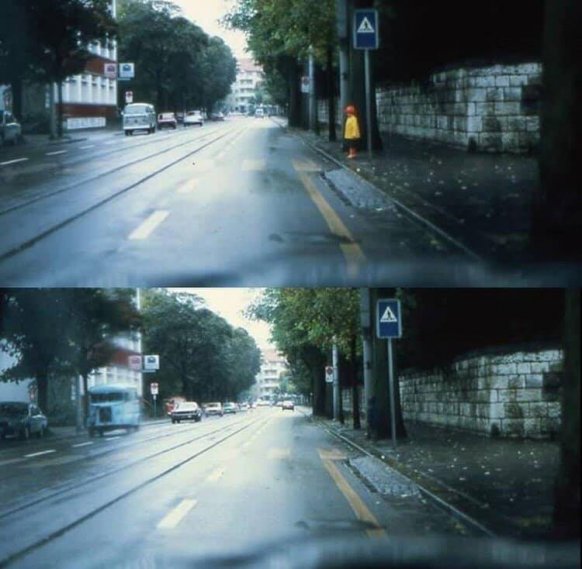 